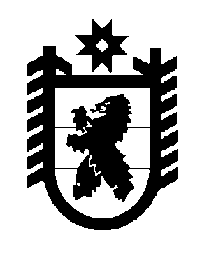 Российская Федерация Республика Карелия    ПРАВИТЕЛЬСТВО РЕСПУБЛИКИ КАРЕЛИЯРАСПОРЯЖЕНИЕот 11 мая 2016 года № 340р-Пг. Петрозаводск В соответствии со статьей 9 Градостроительного кодекса Российской Федерации, статьями 10, 13 и 15 Федерального закона от 21 декабря 
2004 года № 172-ФЗ «О переводе земель или земельных участков из одной категории в другую», на основании ходатайства администрации муниципального образования «Беломорский муниципальный район» осуществить перевод земельного участка, имеющего кадастровый номер 10:11:0073504:344, площадью 14000 кв. м (местоположение: Республика Карелия,  Беломорский район, район пос. Золотец), из состава земель запаса в земли особо охраняемых территорий и объектов.           ГлаваРеспублики  Карелия                                                              А.П. Худилайнен